Draft 2019-09-30Long data format The same data can be expressed in a different format called Long as shown in  below. This format is often used to express event data. In the Long format each row now contains a Unit Identifier, a , and a . In pure form, each row of a long structure contains a DataPoint with the value of interest along with identifiers for a Unit and a column with a code that identifies the variable that associates with the value in the value DataPoint. In the figure below the Value column contains DataPoints with values from more than one variable, Sex, Born, Died, RefArea, and Longevity. Note  may be many rows for a Unit (like “Marie”)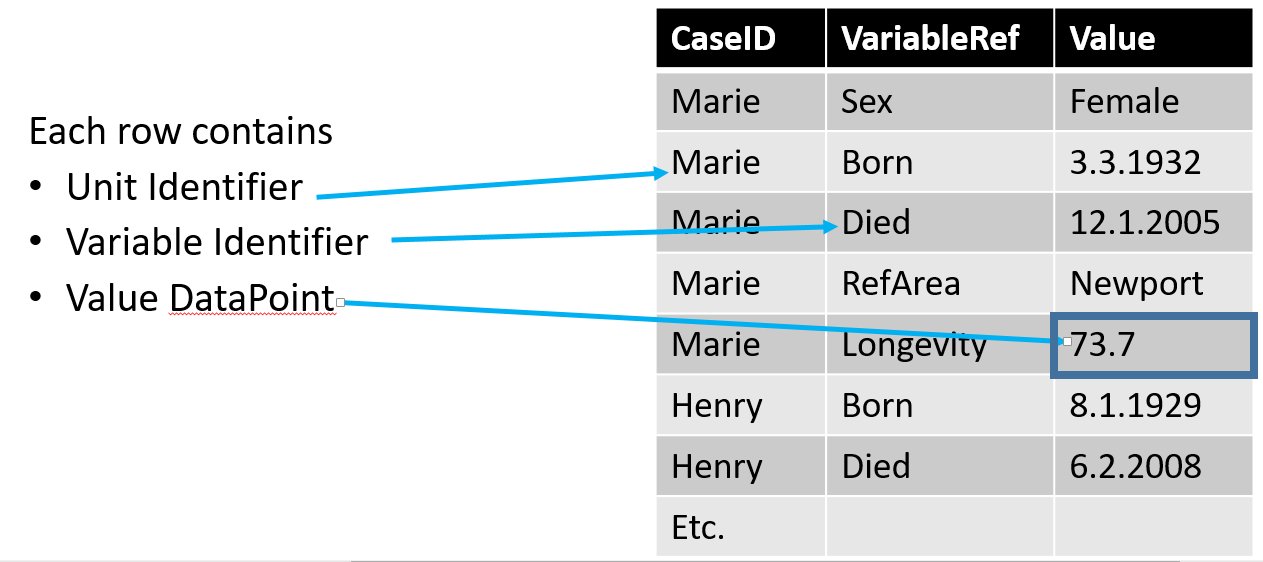 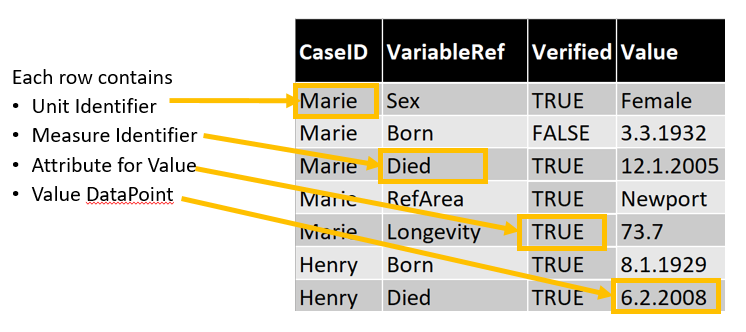 Long data format (often used to express event data)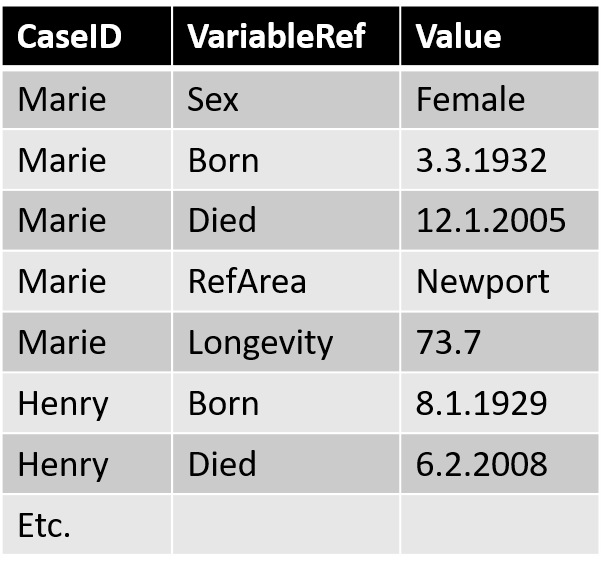 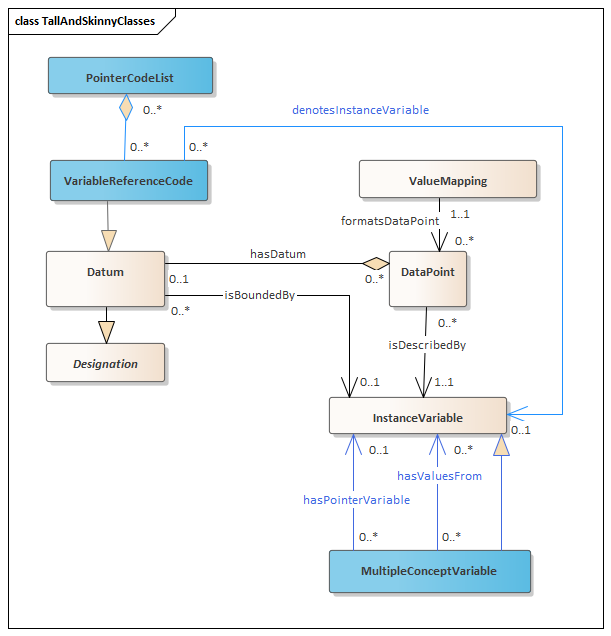 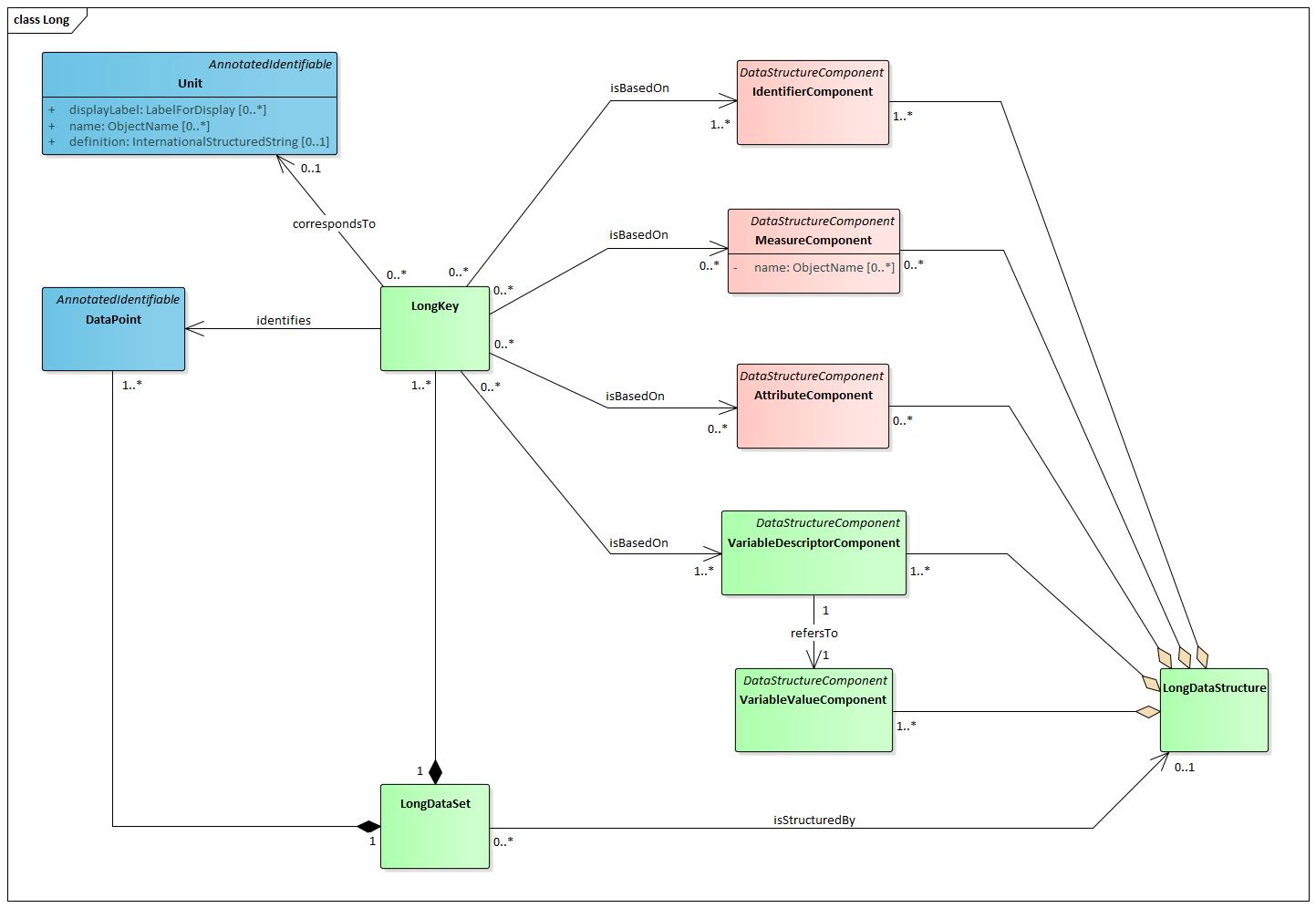 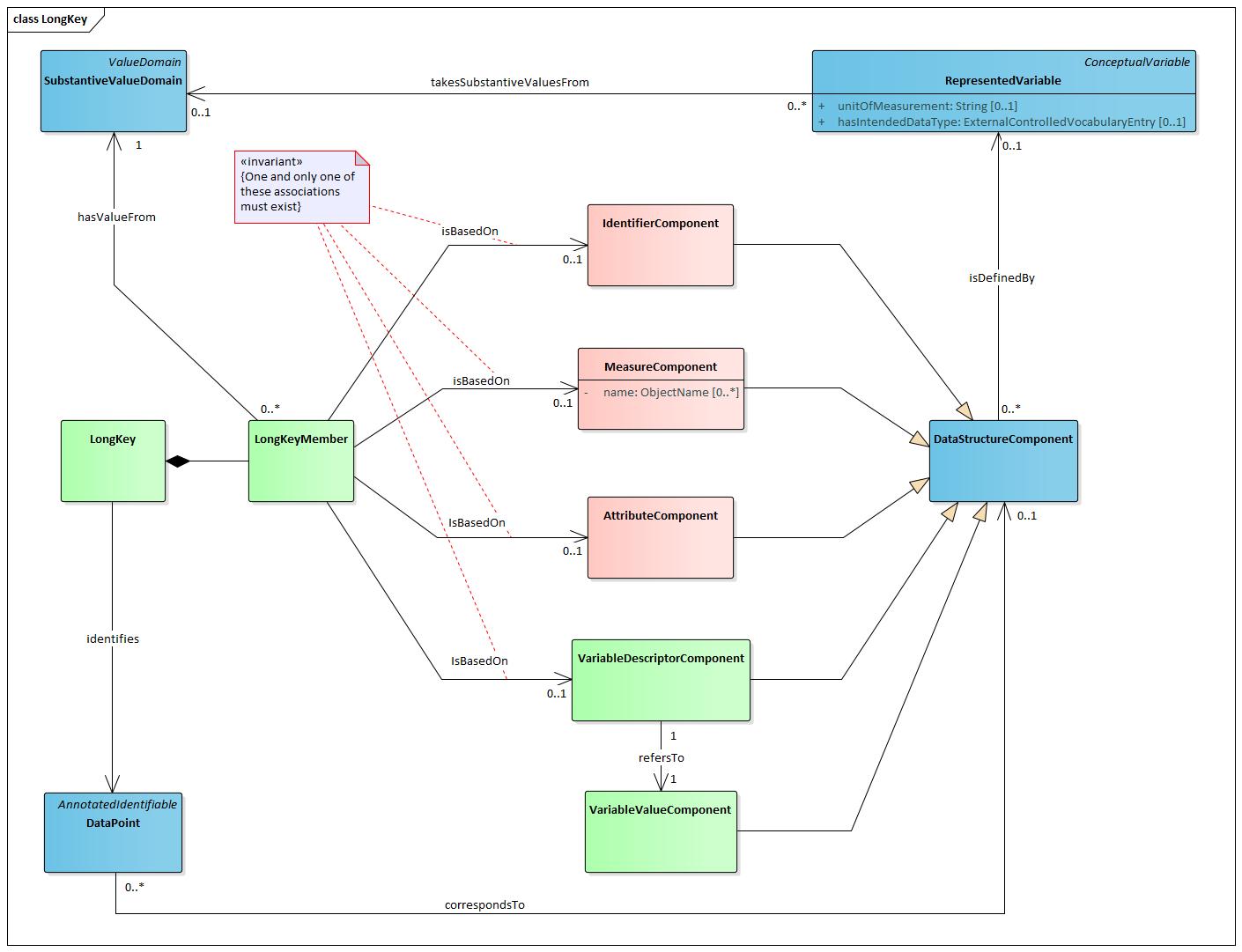 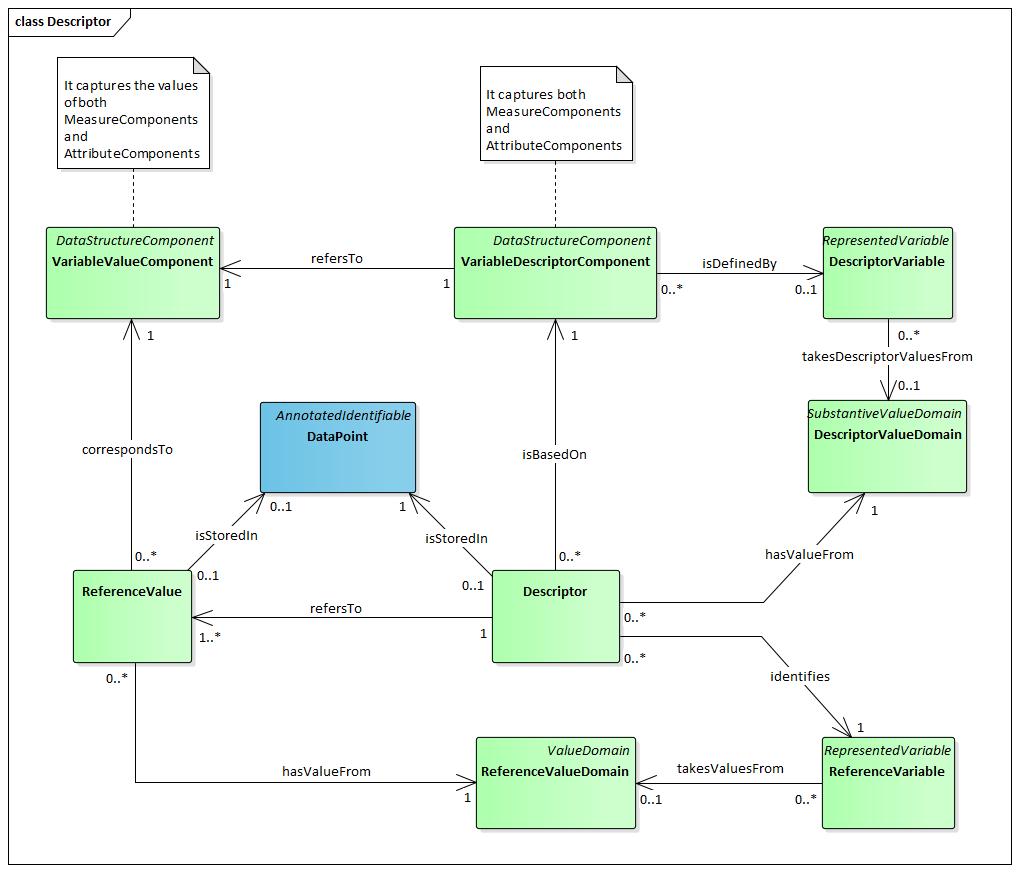 